Al DIRETTORE GENERALEAzienda Sanitaria Locale VC            C.so M. Abbiate, 21 – 13100 VercelliE p.c.  Direttore SC Farmaceutica TerritorialeDirettore SC Servizio Igiene e Sanità PubblicaOGGETTO:	Domanda d’autorizzazione all’apertura ed esercizio di farmacia vinta a concorso.La/Il sottoscritta/o dr./dr.ssa Cognome 				Nome							 nata/o a 	                            il   				Prov. 		Residente a  				Prov. 		in 						    	n°	e domiciliato (indicare solo se diverso dalla residenza) a					 Prov. 	        in 				n°_________tel._______________ PEC			    CHIEDEl’autorizzazione all’apertura e all’esercizio della Farmacia del Comune di	 	 sede n.  	  conferita a seguito di espletamento di pubblico concorso regionale pubblicato su Bollettino Ufficiale della Regione Piemonte n. ____ del _______________.La   farmacia   sarà   ubicata in   via________________________________ 	n. _________ nel Comune di ____________________________a partire dal_________________ con la seguente denominazione: _____________________________________________________.In proposito comunica che la direzione tecnico-professionale è affidata al farmacista Dr./Dr.ssa_________________________________, nato/a___________________________il____________________, che è in possesso dei requisiti di legge previsti e dichiara di assumersi tuttele responsabilità inerenti l’incarico.A tal fine allega la seguente documentazione: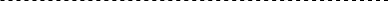 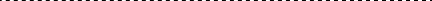 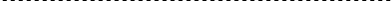 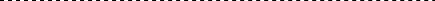 Documentazione per ogni socio:Dichiarazione sostitutiva di certificazione (FT.MO.2310.nn);Dichiarazione sostitutiva di atto notorio, (FT.MO.2308.nn);Dichiarazione antimafia (FT.MO.2309.nn);Fotocopia del codice fiscale e della carta d’identità.Atto notarile registrato di costituzione della società (originale o copia conforme).Perizia tecnica (redatta esclusivamente da un tecnico abilitato regolarmente iscritto al proprio albo professionale, ad es. Ingegneri, Geometri, Periti edili…) atta a comprovare che i locali scelti sono:ubicati nell’ambito della sede farmaceutica prevista dalla pianta organica vigente (non necessario se sede unica);distanti non meno di m 200 dalla più vicina farmacia, con misurazione da soglia a soglia per la via pedonale più breve ai sensi dell’art.1 Legge 362/1991 (nel caso di criterio topografico distanti 3000 m dalle farmacie esistenti anche se ubicate in comuni diversi ai sensi dell’art. 104 comma 1, T.U.L.S. n. 1265/1934, come sostituito dall’art. 2, Legge n. 362/1991);conformi ai requisiti previsti dalle vigenti normative in materia di igiene e sicurezza.Planimetria dei locali datata e firmata in originale da tecnico abilitato, in scala 1:100, con indicati i rapporti aereo-illuminanti, le destinazioni d’uso dei singoli locali, le sezioni.Dichiarazione di tecnico abilitato che asseveri la conformità dei locali agli strumenti urbanistici approvati ed adottati, ai regolamenti edilizi vigenti, e alle altre normative di settore aventi incidenza sulla disciplina dell'attività edilizia e, in particolare, alle norme antisismiche, di sicurezza, antincendio, igienico-sanitarie ed alle norme relative all'efficienza energetica.Certificato di agibilità o segnalazione certificata.Autorizzazione in deroga all’art. 65 D. Lgs. 81/2008 (per locali seminterrati o interrati).Visura camerale semplice della CCIAA di appartenenza.Ricevuta di versamento della tassa di concessione Regionale, tassa di ispezione, contributo annuale farmacie non rurali.Il Direttore Responsabile incaricatoData ___________________	              Firma per accettazione ___________________________